PRESS RELEASE

June 17th, 2016

For additional information, contact:
Angie Meachum, Augusta, Woodruff County Libraries at 870-347-5331.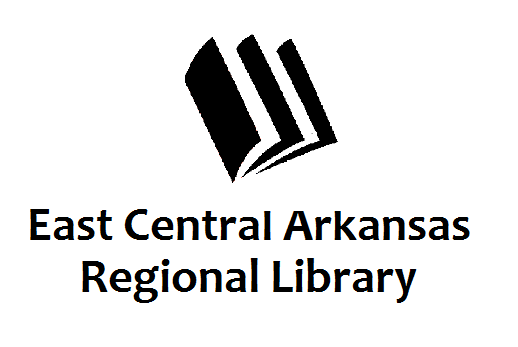 SUMMER READING PROGRAMTommy Terrific’s Wacky Magic ShowAUGUSTA, June 29th – As part of the Summer Reading Program, Tommy Terrific’s Wacky Magic Show will be coming to the Augusta Library on Wed. June 29th at 10:30. Tommy Terrific is a big kid that shows up at your event to watch his Uncle Fumpernutter perform his magic show! When no one can find Uncle Fumpernutter, Tommy takes over! Unfortunately, Tommy's never done magic before, but with the help of the kids and the Magician's Handbook, everyone has a great time! The program is free and for all ages. For more information, please call Angie or Karen at 347-5331